Publicado en Madrid el 19/01/2017 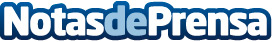 Decubre la neurocosmética con Alice in BeautylandAlice in Beautyland presenta una nueva forma de experimentar el cuidado de la piel con una hidratante y limpiadora faciales. La creciente demanda de una cosmética funcionalmente activa ha dado paso a la neurocosmética, la cosmética sensorial capaz de estimular la producción de B-endorfinas, también conocidas como 'hormonas de la felicidad', para conseguir los resultados deseadosDatos de contacto:Eva RayaNota de prensa publicada en: https://www.notasdeprensa.es/decubre-la-neurocosmetica-con-alice-in_1 Categorias: Moda Belleza http://www.notasdeprensa.es